SLIP SLIDIN’ AWAYPaul SimonINTRO: 1 2 / 1 2 3 4 /[G] Ooo / [G] oo-oo / [Em] ooo / [Em] ooo[G] Ooo / [G] oo-oo / [Em] ooo /[Em]Slip slidin’ a-[G]way - slip slidin’ a-[Em]way [Em]You know the [G] nearer your desti-[D]nationThe [C] more you’re slip [D] slidin’ a-[G]way [G]I know a [Em] man - he came from [G] my hometown [G]He wore his [C] passion for his [D] woman like a [C] thorny crown [C7]He said, “De-[G]lores - I live in [Em] fear [Em]My love for [G] you’s so over-[D]poweringI’m a-[C]fraid that I [D] will disap-[G]pear” [G]Slip slidin’ a-[G]way - slip slidin’ a-[Em]way [Em]You know the [G] nearer your desti-[D]nationThe [C] more you’re slip [D] slidin’ a-[G]way [G]And, I know a [Em] woman - became a [G] wife [G]These are the [C] very words she [D] uses to des-[C]cribe her life [C7]She said, “A [G] good day - ain’t got no [Em] rain” [Em]She said, “A [G] bad day’s when I [D] lie in bedAnd [C] think of things [D] that might have [G] been” [G]Slip slidin’ a-[G]way - slip slidin’ a-[Em]way [Em]You know the [G] nearer your desti-[D]nationThe [C] more you’re slip [D] slidin’ a-[G]way[F][C]/[G]/[G]And I know a fa-[Em]-a-[D]ther who had a [G] sonHe longed to [C] tell him all the [D] reasons for the [C] things he’d done [C7]He came a [G] long way - just to ex-[Em]plain [Em]He kissed his [G] boy as he lay [D] sleepingThen he [C] turned around and [D] headed home a-[G]gain [G]He’s slip slidin’ [G] – [G] slip slidin’ a-[Em]way [Em]You know the [G] nearer your desti-[D]nationThe [C] more you’re slip [D] slidin’ a-[G]way[F][C]/[G]/[F][C]/[G]/[G]And God only [Em] knows, God makes his [G] plan [G]The infor-[C]mation’s una-[D]vailable to the [C] mortal man [C7]We’re working [G] our jobs, collecting our [Em] pay [Em]Believe we’re [G] gliding down the [D] highwayWhen in [C] fact we’re slip [D] slidin’ a-[G]way [G]Slip slidin’ a-[G]way, slip slidin’ a-[Em]way [Em]You know the [G] nearer your desti-[D]nationThe [C] more you’re slip [D] slidin’ a-[G]way [G]Slip slidin’ a-[G]way, slip slidin’ a-[Em]way [Em]You know the [G] nearer your desti-[D]nationThe [C] more you’re slip [D] slidin’ a-[G]way [Em]/[G]/[G]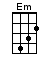 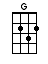 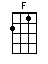 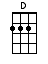 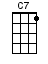 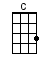 www.bytownukulele.ca